This meeting was recorded for future viewing. We are privileged to have gathered on the traditional territory of the Kwakwaka'wakw.~A 		a)	Kevin Brooks of McElhanney Ltd.Questions from Council regarding proposed Zoning Bylaw 705, 2021 from 7:04 - 7:51 PM.		b)     Street Performer Pilot Project 225/2022	Moved, Seconded and CARRIED that Council introduce a business licensing fee of $20 for street performers for the duration of the Street Performer Pilot Project June - December 2022.226/2022	Moved, Seconded and CARRIED that Council go in Camera under Community Charter Section 90 (1) (a) closing the meeting to the public regarding, personal information about an identifiable individual who holds or is being considered for a position as an officer, employee or agent of the municipality or another position appointed by the municipality.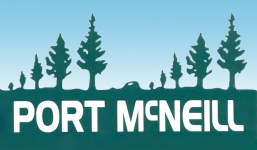 MINUTESRegular Council Meeting7:00 PM - Tuesday, June 14, 2022Community Hall -1473 Broughton Blvd Port McNeill, BC V0N 2R0 PRESENT:MICROSOFT TEAMS: Mayor Gabriele Wickstrom, Councillor Ann-Marie Baron, Councillor Shelley Downey, Councillor Derek Koel, and Councillor Ryan MitchellKevin Brooks McElhanny Ltd. and Julian Allen, Public Works Manager APOLOGIES:ALSO PRESENT:Brenda Johnson, Interim Corporate Officer, and Chief Financial Officer, Connor Mork, Deputy Corporate Officer, and Chris Woo, Manager of Visitor Experience.1.CALL TO ORDERThe June 14, 2022 Regular Council Meeting was called to order at 7:01 PM 2.ADOPT AGENDAa)Accept or amend agenda as presented.217/2022Moved, Seconded, and CARRIED that the agenda be adopted as amended to add Kevin Brooks under petitions and delegations as item 3 a) and that Council Reports be added under Item 10 a) 3.PETITIONS AND DELEGATIONS4.ADOPTION OF MINUTESa)May 24, 2022 Regular Council Meeting Minutes218/2022Moved, Seconded, and CARRIED that the May 24, 2022 Regular Council Meeting Minutes be adopted as presented.b)June 7, 2022 Special Council Meeting Minutes 219/2022Moved, Seconded, and CARRIED that the June 7, 2022 Regular Council Meeting Minutes be adopted as presented.Moved, Seconded, and CARRIED that the June 7, 2022 Regular Council Meeting Minutes be adopted as presented.5.CORRESPONDENCEa)Weekly Garbage Pick-Up 220/2022Moved, Seconded, and CARRIED that staff engage with Fox Disposal on the feasibility of weekly garbage pick up or to provide additional dumpsters, and the costs associated with it. b)Grant-In-Aid - Update Gate House Theatre6.TABLE ITEMS7.REPORTSa)Canada Dayb)Annual Report221/2022Moved, Seconded and DEFEATED to change the annual report to strike a boat for the fire department for increased marine incidents from the 2022 goals. Opposed: Mayor Wickstrom, Councillor Baron, and Councillor Downeyc)Staff Report - BC Active Transportation Grant222/2022Moved, Seconded and CARRIED that the f $124,536 not covered by the BC Active Transportation Grant for the Hemlock Street Project be funded through the Community Works Fund, formerly known as the Gas Tax. 8.BYLAWSa)Revenue Anticipation Borrowing Bylaw No. 713, 2021223/2022Moved, Seconded and CARRIED that the Revenue Anticipation Borrowing Bylaw No. 713, 2021 be given first, second, and third reading.9.OLD BUSINESSa)Staff Report - Broughton Strait Campground Laundry Facilities224/2022Moved, Seconded and CARRIED that staff go back to the campground operator to negotiate a mutually acceptable arrangement for laundry facilities at the Broughton Strait Campground. Opposed: Councillor Mitchell10.~ A  NEW BUSINESSCouncil Reports- Island Coast Economic Trust report from Mayor Wickstrom- Harbour Bathroom and Shower Upgrade Project update from Councillor Baron11.ITEMS FROM IN-CAMERA TO BE MADE PUBLIC12.IN-CAMERAa)That Council go in Camera under Community Charter Section 90 (1) (a) closing the meeting to the public regarding, personal information about an identifiable individual who holds or is being considered for a position as an officer, employee or agent of the municipality or another position appointed by the municipality.13.QUESTIONS FROM THE PUBLIC AND MEDIA14.ADJOURNMENT227/2022Moved, Seconded and CARRIED that the regular meeting of Council be adjourned at 8:30 PM.MayorCorporate Officer